SON 1Woodlands Road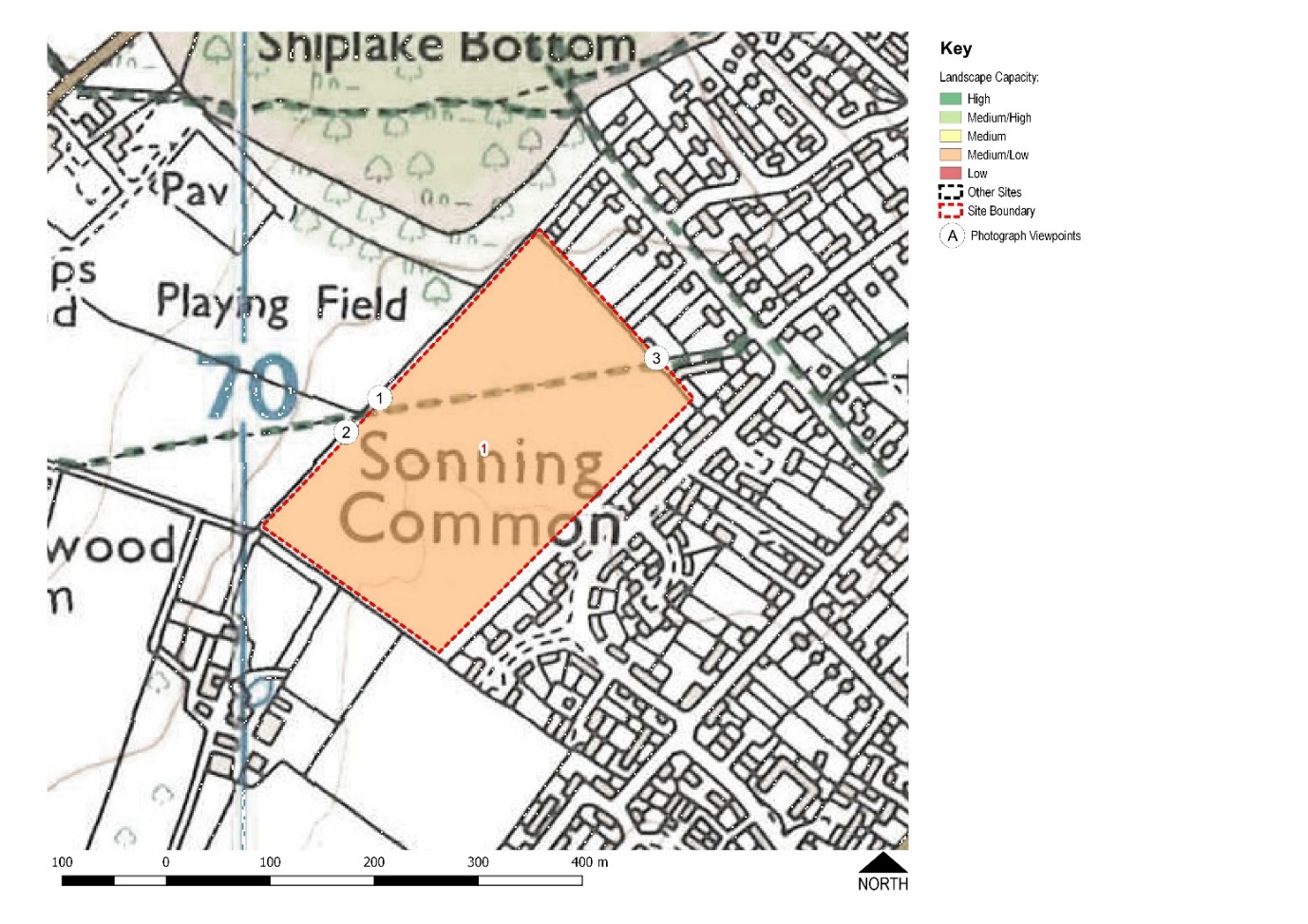 The 6.2 hectare SON 1 site is adjacent to the Old Copse ancient woodland and abuts the gardens of Woodlands Road, Orchard Avenue and Lambourne Road.There is no vehicle access from a public road.It is currently agricultural land within the AONB and designated as Local Green Space (LGS) within the existing Neighbourhood Plan.The independent consultant recommends that SON 1 is not considered as a potential site for development due to the following constraints:Development on this site could harm public views from the wider AONB to the westIt would harm the setting of the Public Right of WayIt would result in the loss of a valued Local Green SpaceIt would harm the landscape and visual setting of the AONBThe only existing access to the site is along the Public Right of Way 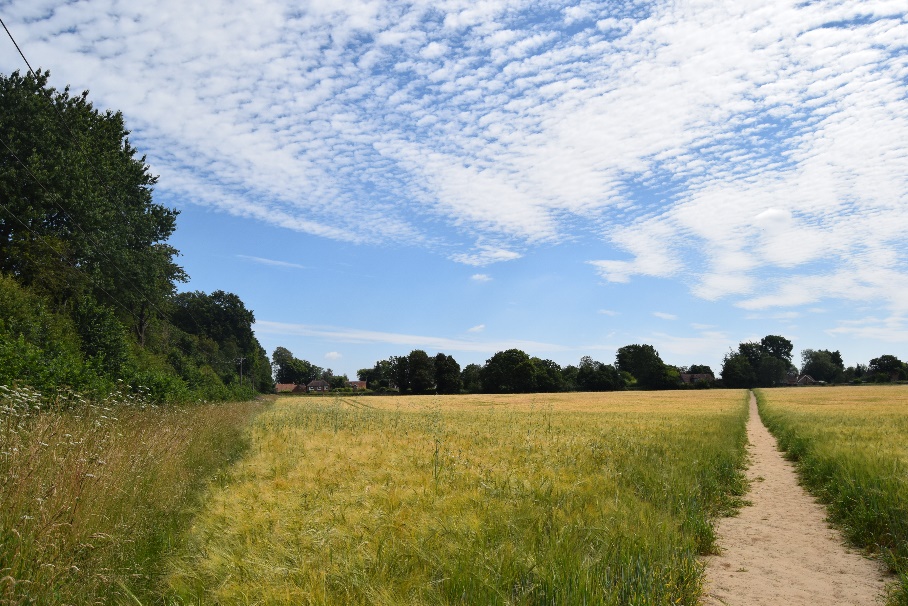 NOT RECOMMENDED FOR DEVELOPMENTSON 12a               Blackmore Lane North (lower)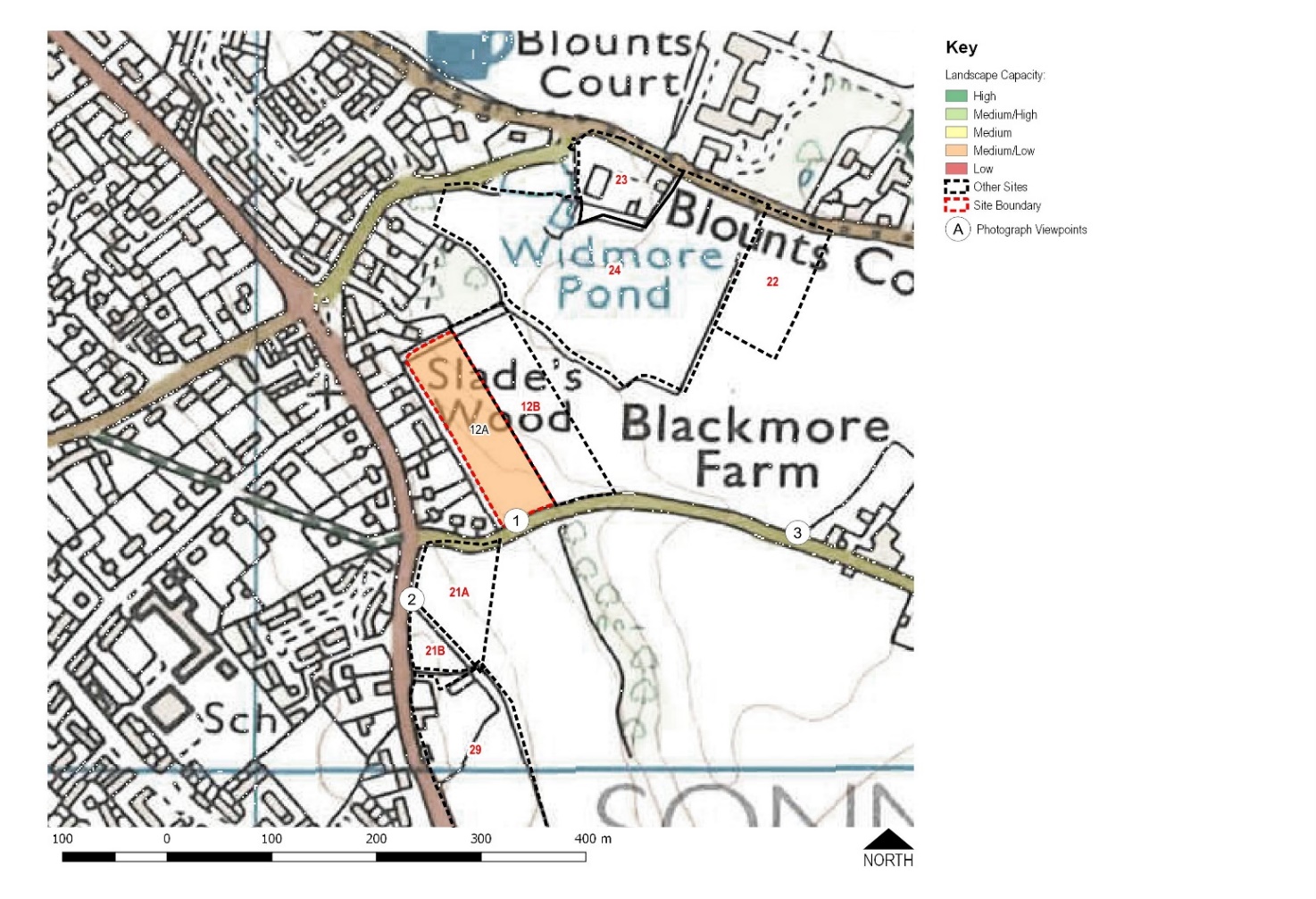 The 0.9 hectare SON 12a site is agricultural land located within the AONB alongside Blackmore Lane.Access is from Blackmore Lane or through adjacent undeveloped sites.The independent consultant recommends that SON 12a is not considered further as a potential site for development due to the following constraints: Negative effect on the settlement patternThe site’s location within the AONBThe generally rural and tranquil nature of the setting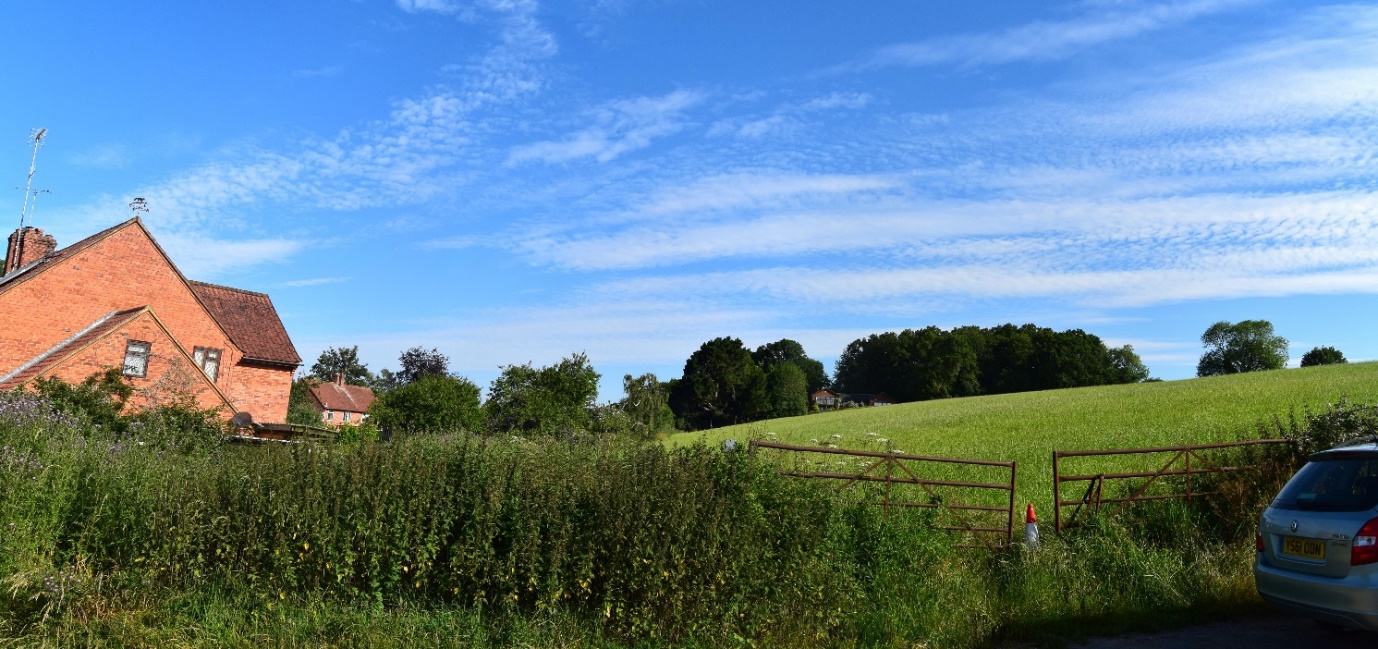 NOT RECOMMENDED FOR DEVELOPMENTSON 12b               Blackmore Lane North (upper)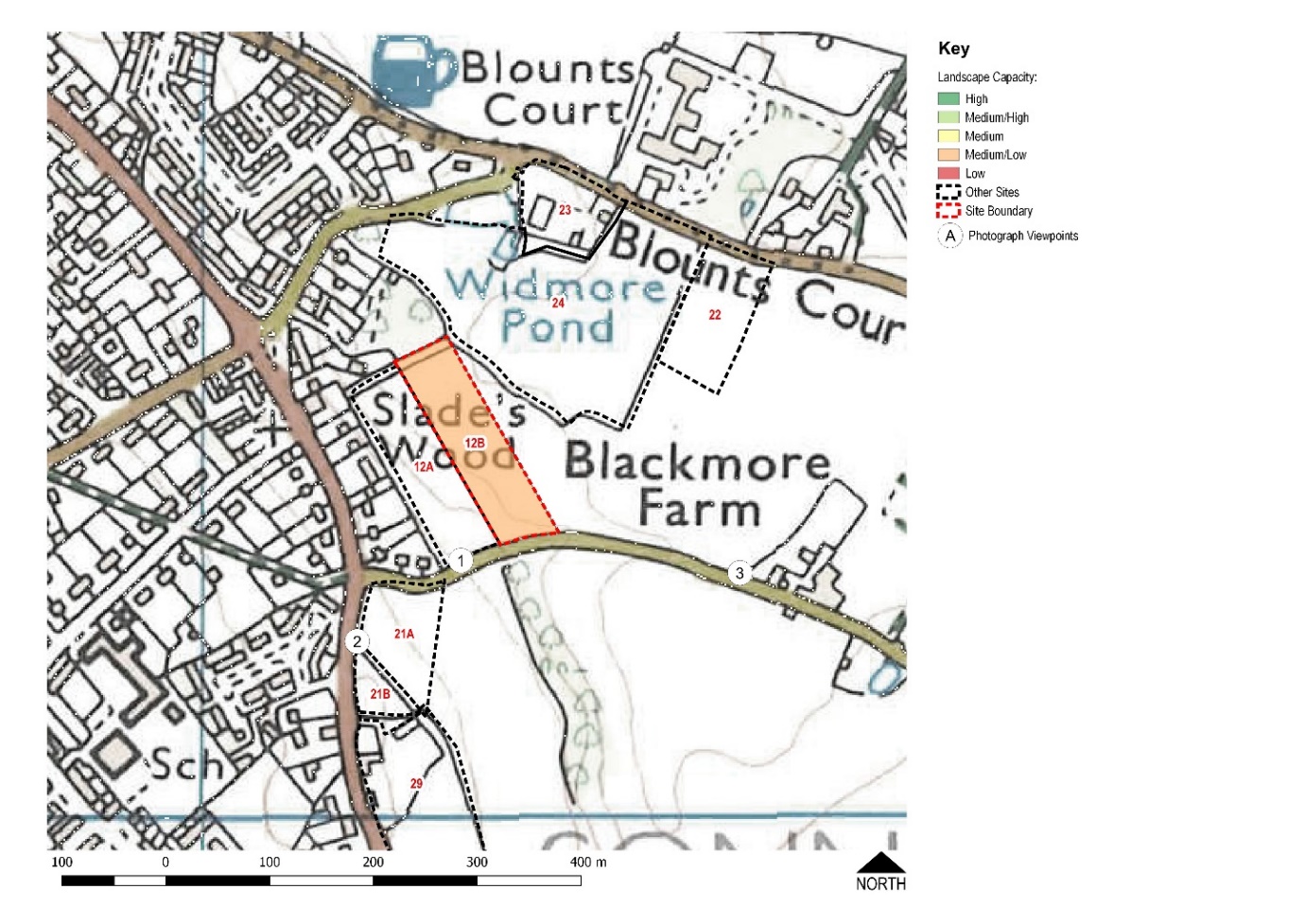 The 1.3 hectare SON 12b site is agricultural land within the AONB.Access would be from Blackmore Lane, probably via SON 12a.The independent consultant recommends that SON 12b is not considered further as a potential site for development due to the following constraints: Negative effect on the settlement patternThe site’s location within the AONB and the potential harm to its special qualitiesThe generally rural and tranquil nature of the setting Blackmore Lane, the only possible means of access, is very narrow and classed as a ‘Failed Road’.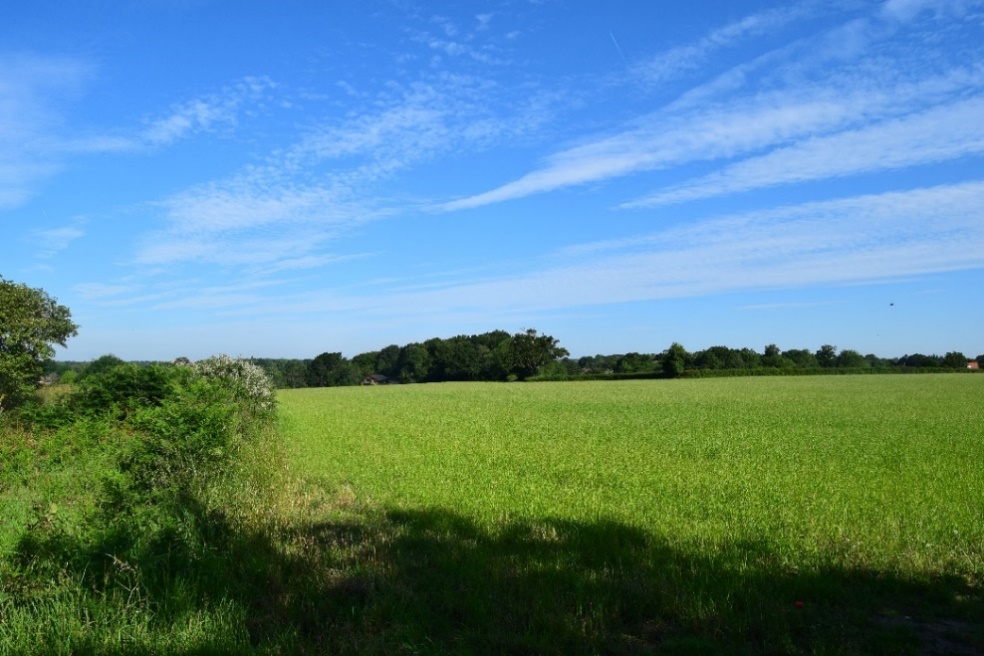 NOT RECOMMENDED FOR DEVELOPMENTSON 21aBlackmore Lane South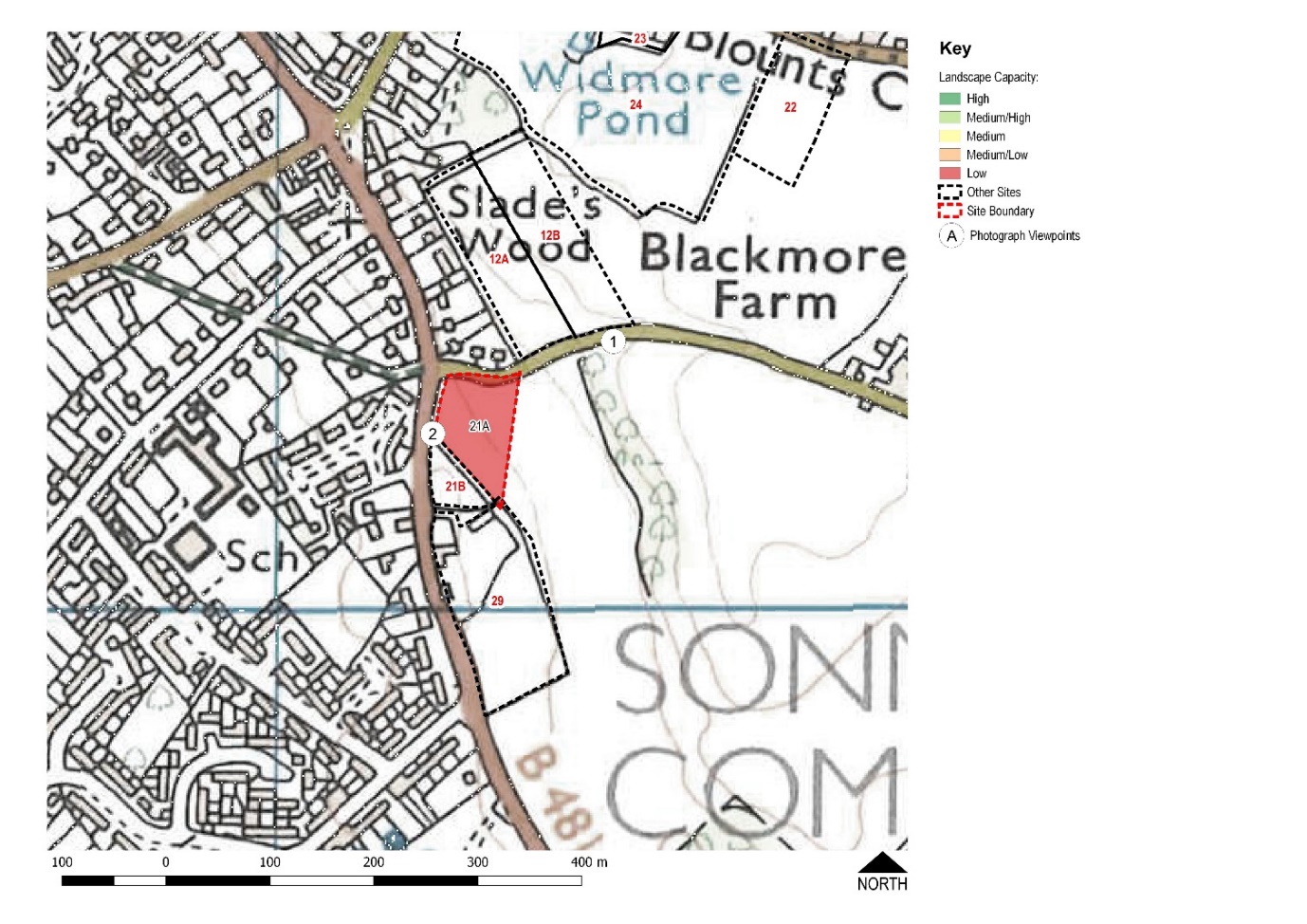 The 0.7 hectare SON 21a site is agricultural land within the AONB.Access is from Blackmore Lane or Peppard Road.The independent consultant recommends that SON 21a is not considered further as a potential site for development due to the following constraints: The negative effect on the settlement pattern and the strong countryside edge formed by the Peppard RoadThe visual prominence of the siteThe site’s location within the AONB and the potential harm to its special qualitiesThe generally rural and tranquil nature of the setting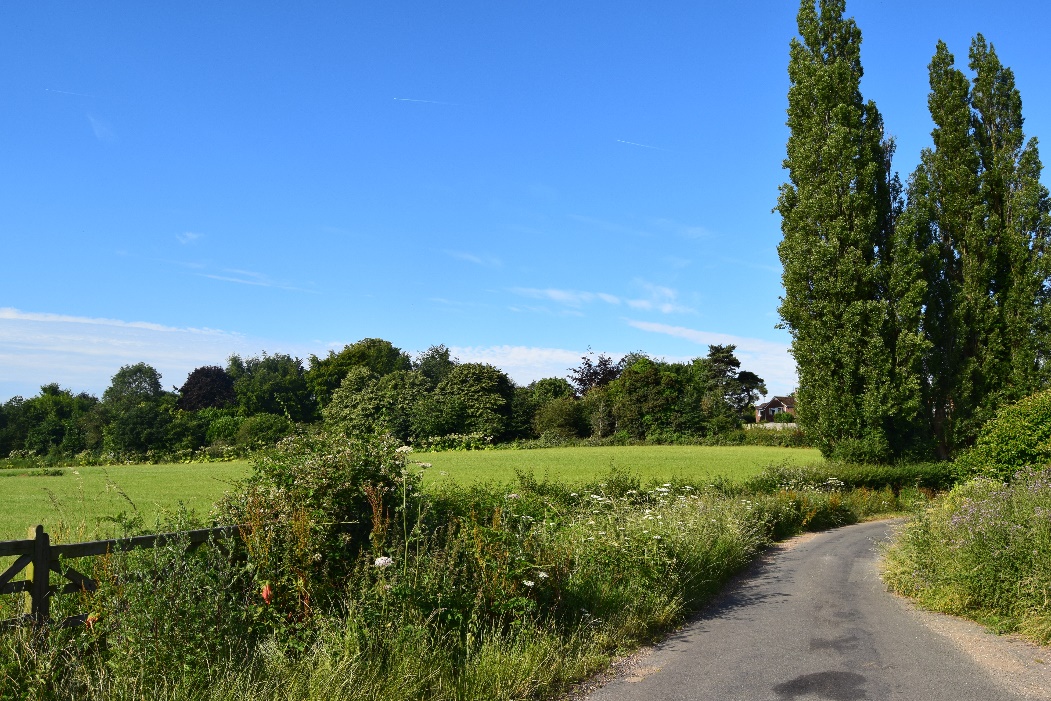 NOT RECOMMENDED FOR DEVELOPMENTSON 21bLand north of Reddish Manor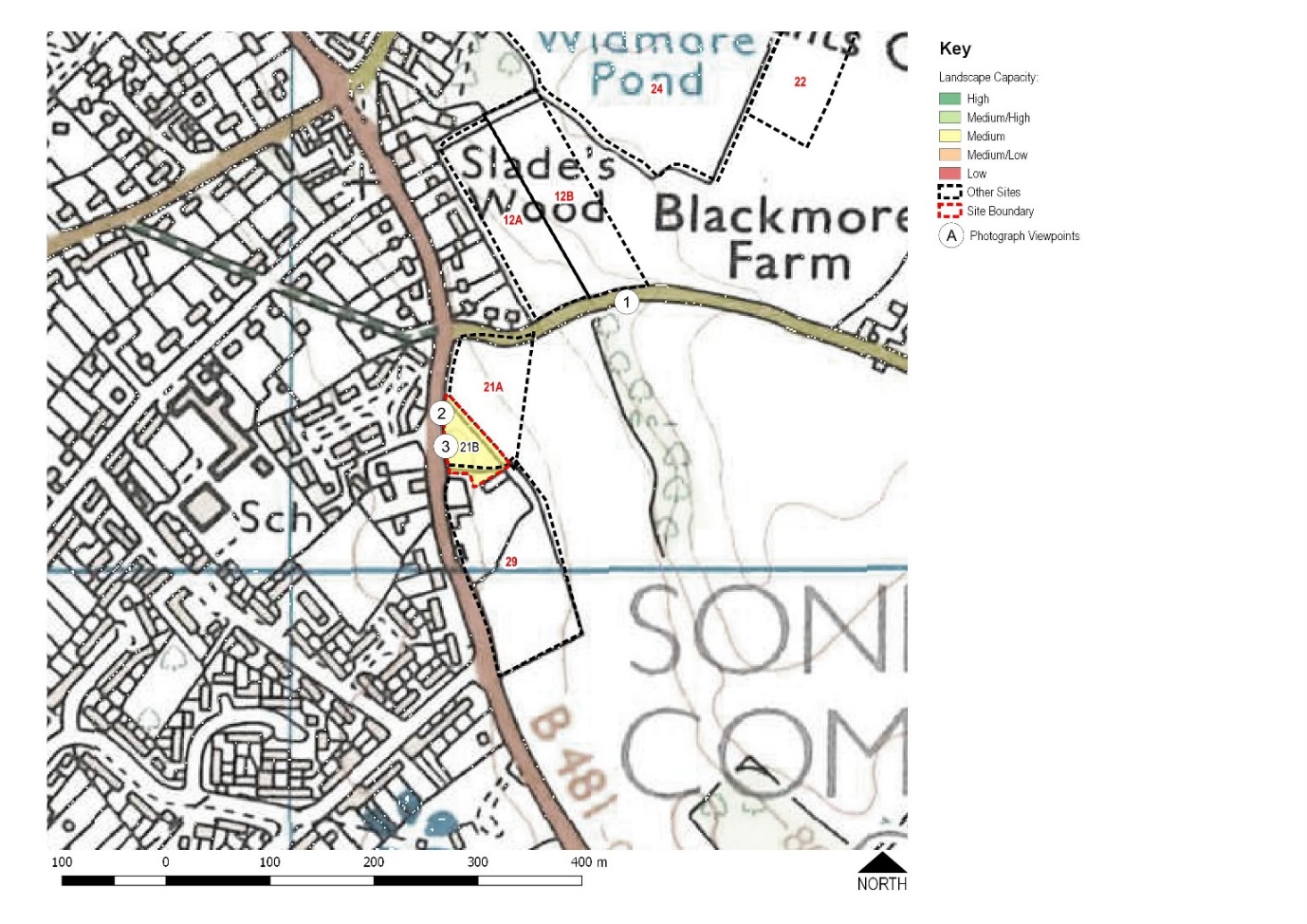 The 0.3 hectare SON 21b site is undeveloped land adjacent to the AONB.Access is from Peppard Road, the B481.The independent consultant states that the capacity of SON 21b is constrained by:The negative effect on the settlement pattern through the intensification of housing on the eastern side of Peppard RoadThe visual prominence of the site’s external treesThe site’s location adjacent to the AONBIt should be considered only for very limited development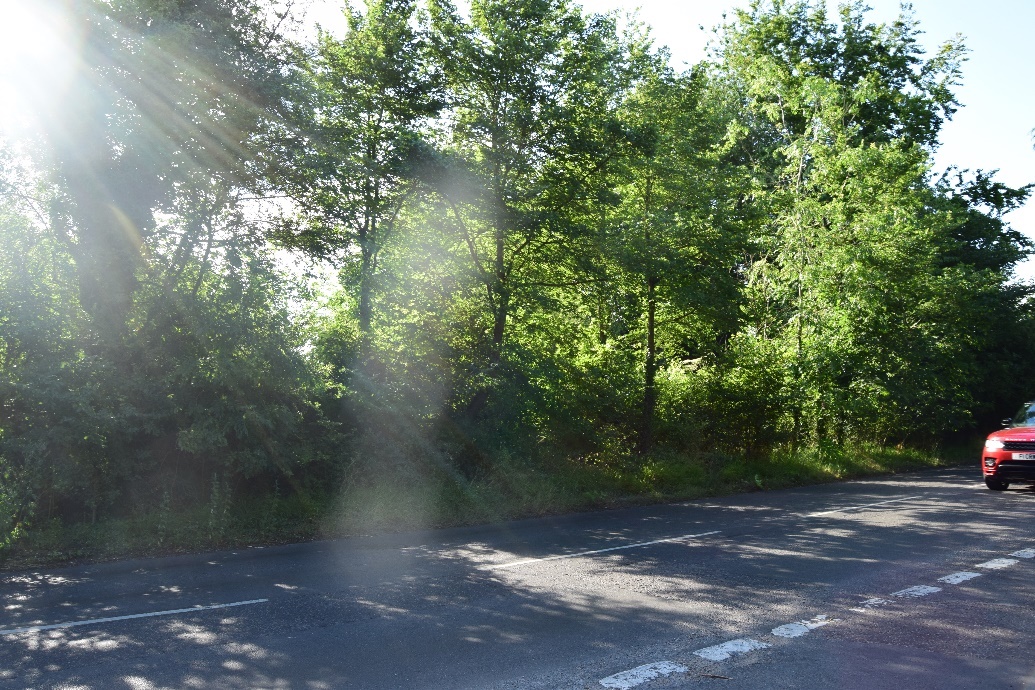 NOT RECOMMENDED FOR DEVELOPMENTSON 22Blounts Court Road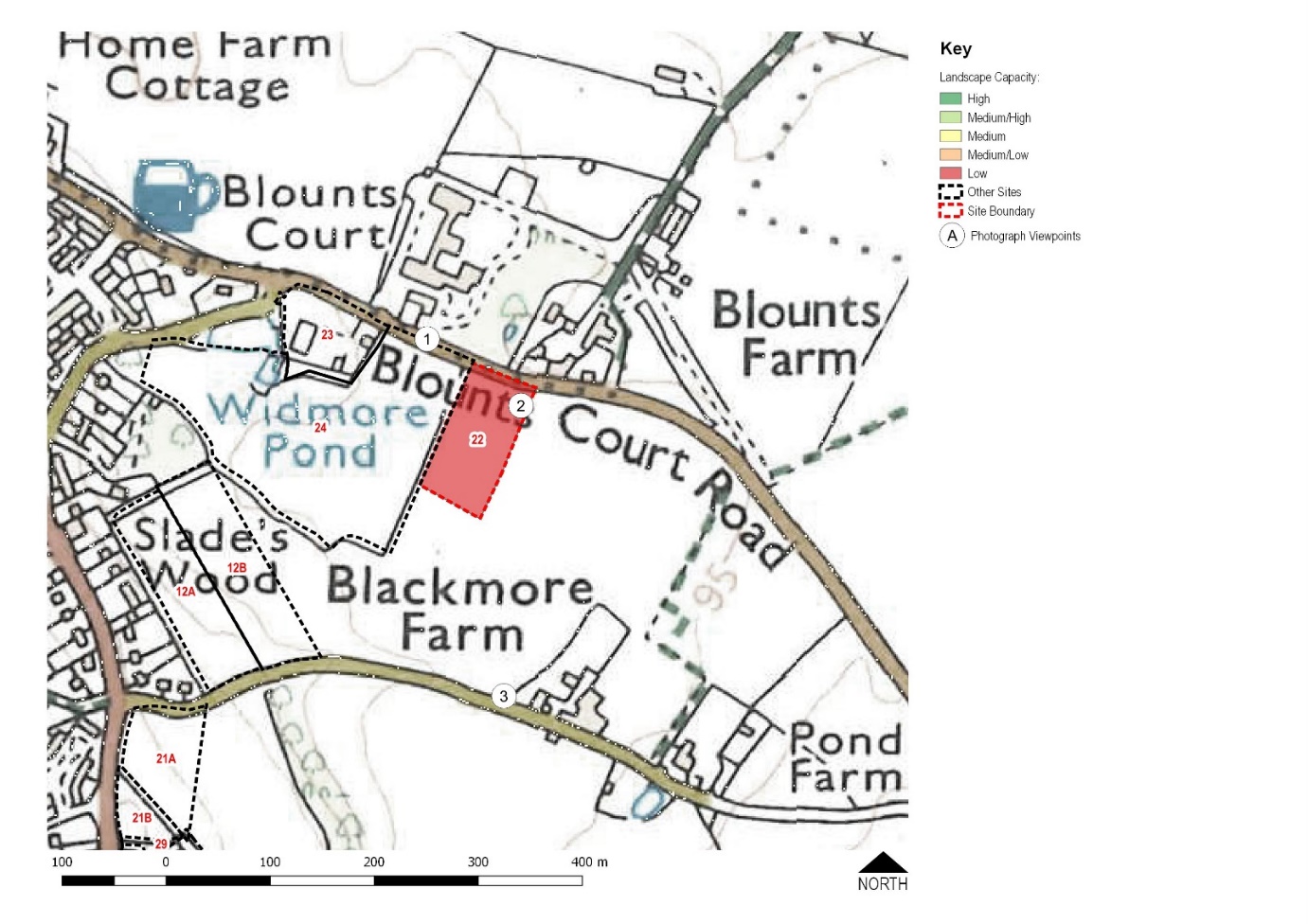 The 0.9 hectare SON 22 site is agricultural land within the AONB. Access is from Blounts Court Road.The independent consultant recommends that SON 22 is not considered further as a potential site for development due to the following constraints:The site’s separation from the settlement and its importance as part of the rural approach to the villageStrong relationship with the wider countryside – development on the site would encroach into the wider landscapeLocation within the AONB and the potential harm to its special qualitiesThe strongly rural and tranquil nature of the site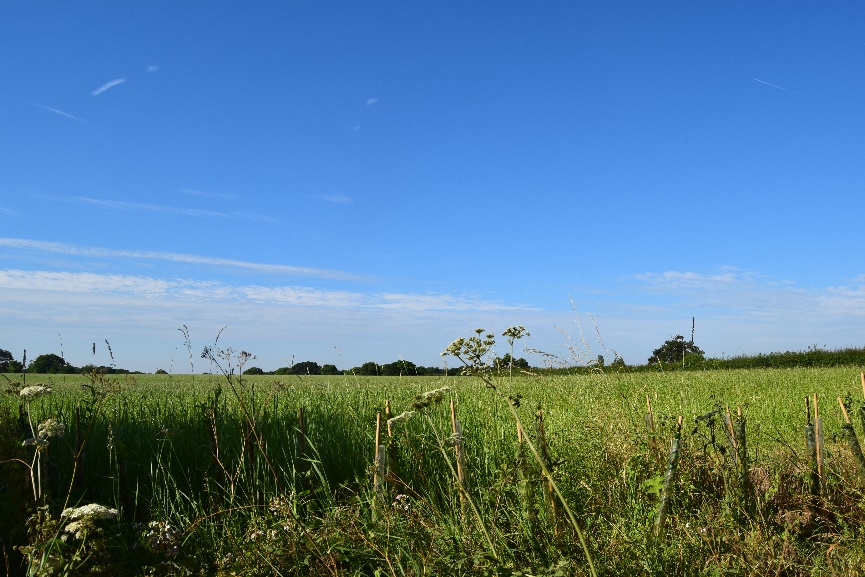 NOT RECOMMENDED FOR DEVELOPMENTSON 23Johnson Matthey car park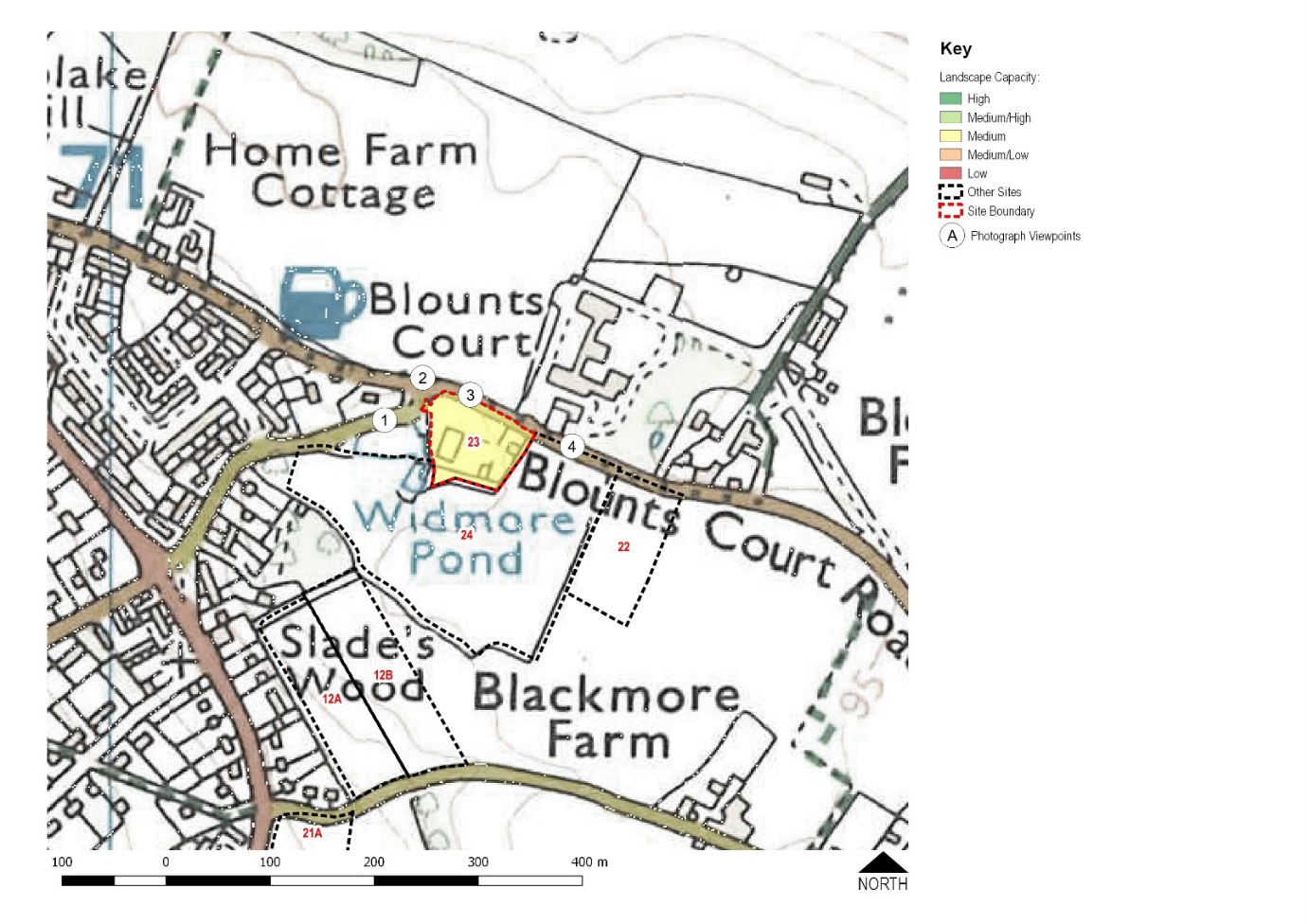 The 0.7 hectare SON 23 site is within the AONB and is currently used as a car park by Johnson Matthey.Access is from Widmore Lane.The independent consultant states that the capacity of SON 23 is constrained by:The site’s location within the AONBThe visual prominence of the site from adjacent roadsHowever, with a medium capacity of suitable housing, SON 23 could be considered as a potential site for further development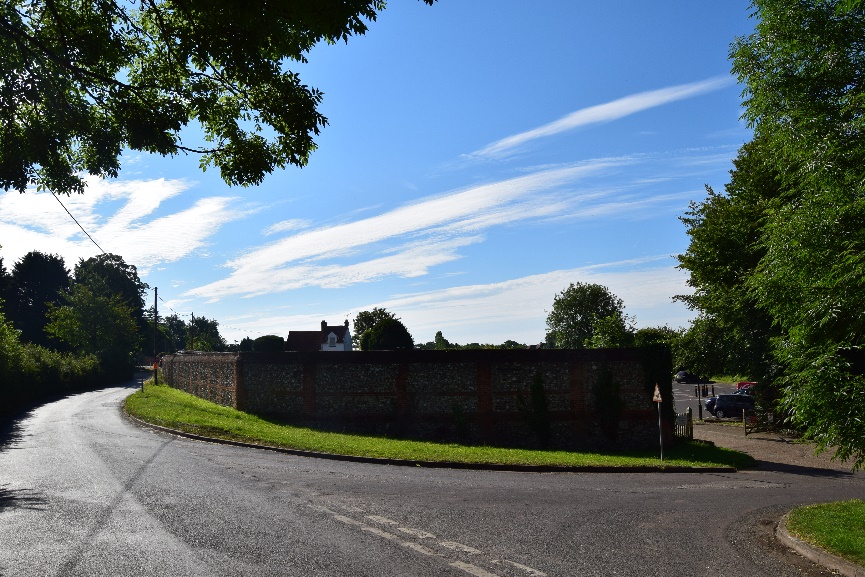 RECOMMENDED AS SUITABLE FOR HOUSING DEVELOPMENTSON 24Land behind Widmore Pond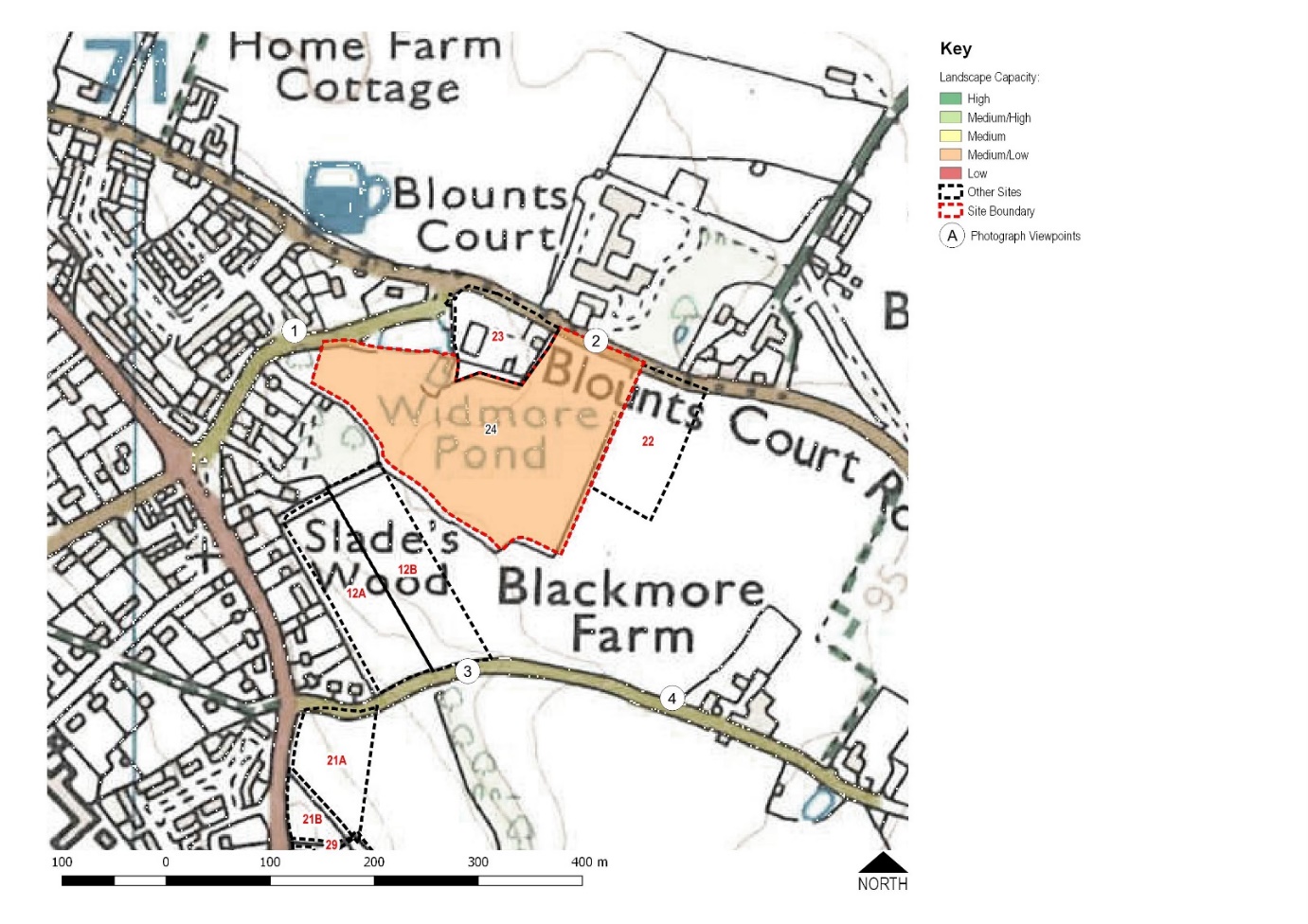 The 3.4 hectare SON 24 site is within the AONB and is currently in agricultural use.Access is from Blounts Court Road.The independent consultant recommends that SON 24 is not considered further as a potential site for development due to the following constraints: The site’s location within the AONB and the potential harm to its special qualitiesThe visibility of the eastern parts of site from public views from within the AONBThe importance of mature trees along the site’s western boundariesThe remoteness of the eastern parts of the site from the settlement and the role that part of site plays in the rural approach to the village 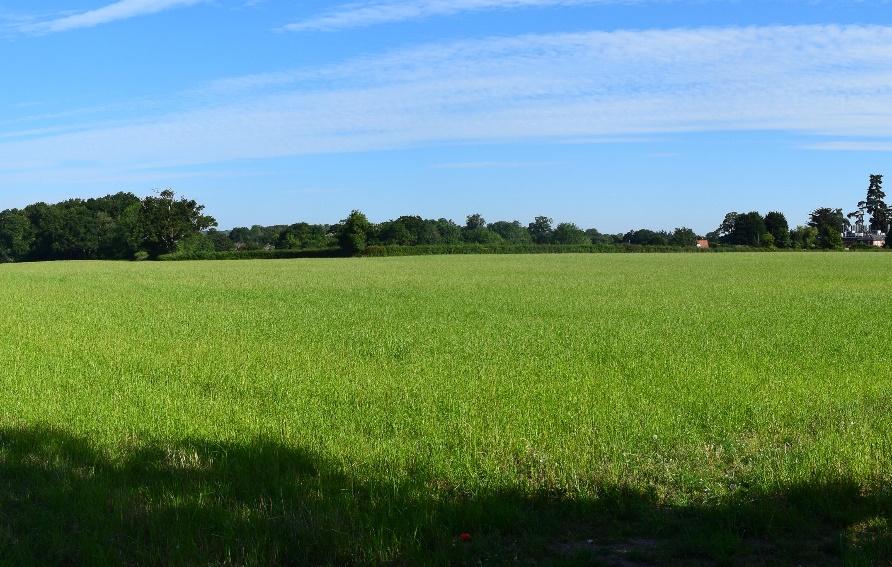 NOT RECOMMENDED FOR DEVELOPMENTSON 26Rudgings Plantation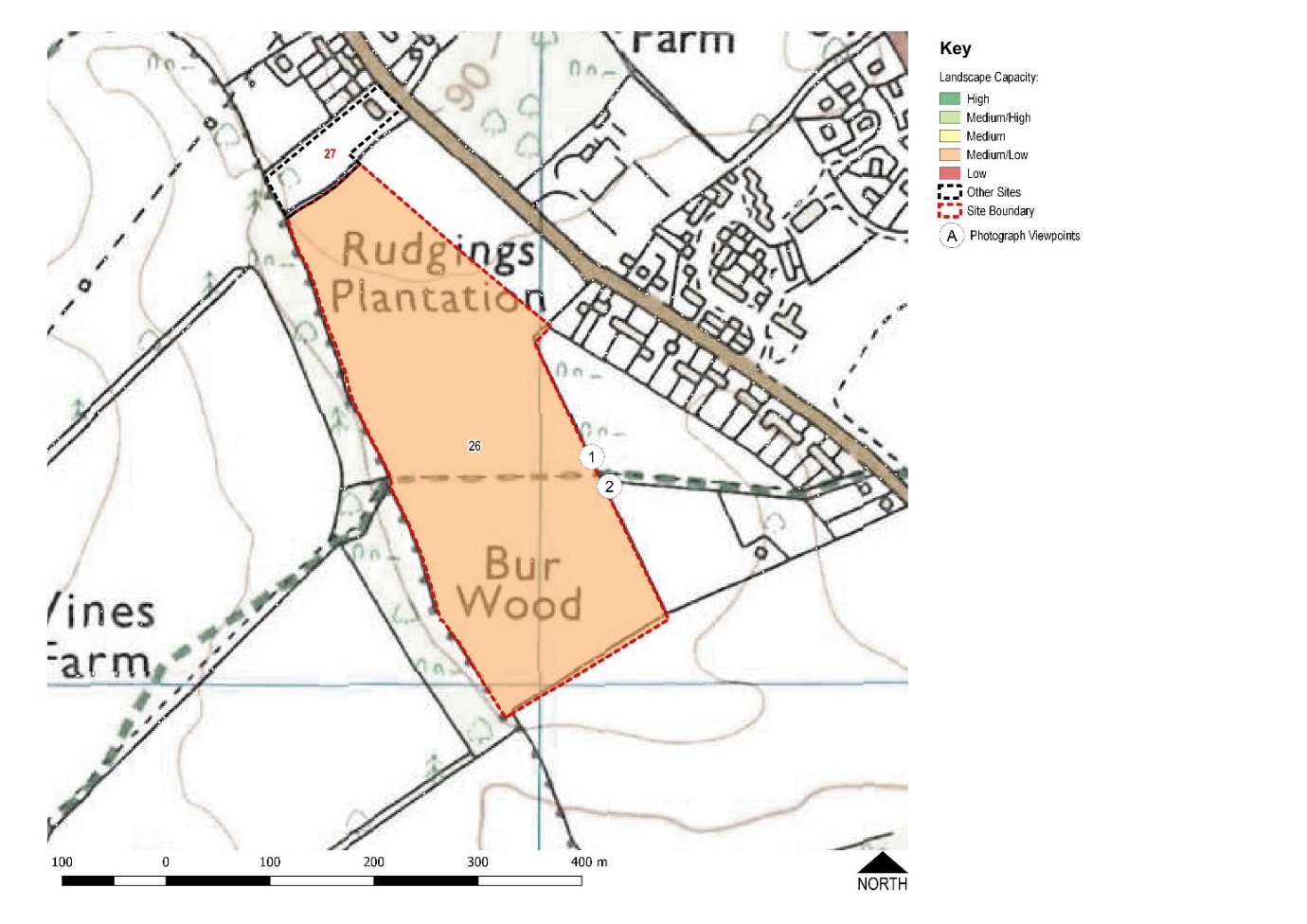 The 6.7 hectare SON 26 site is agricultural land adjacent to the AONB.Access would be from Kennylands Road. A previous application for development on part of the site was rejected by HM Inspectorate of Planning on appeal.The independent consultant recommends that SON 26 is not considered as a potential site for development due to the following constraints: Impacts on open views from, and the rural setting of, the public footpath which crosses the siteLocation within the AONB setting and the potential harm to its special qualitiesThe site’s separation from the settlement and its importance as part of the rural setting of the village and its strong relationship with the wider countrysideDevelopment of even a small part of this site would result in the loss of the pattern of narrow, linear settlement south-west of Kennylands RoadThe strongly rural and tranquil nature of the site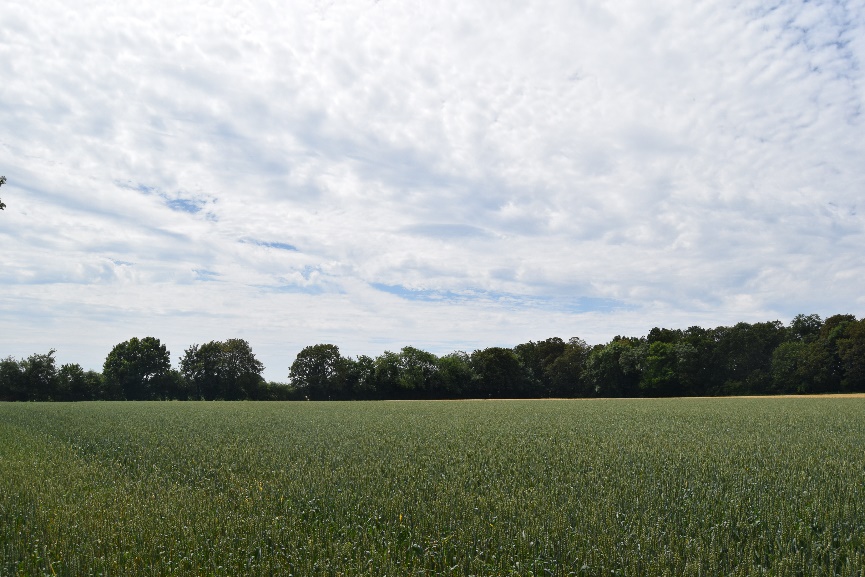 NOT RECOMMENDED FOR DEVELOPMENTSON 27Alpen Rose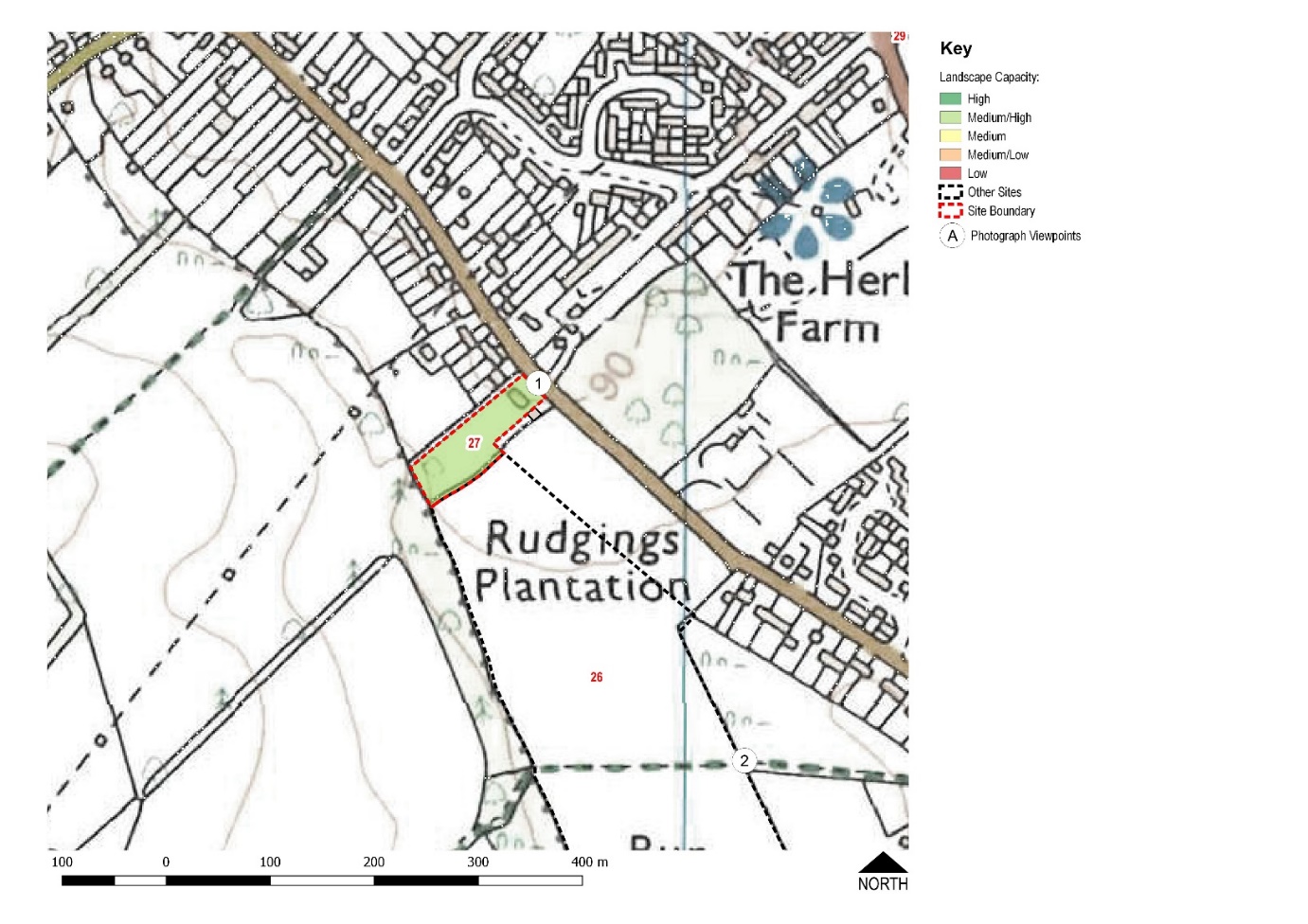 The 0.6 hectare SON 27 site is currently a private house and garden with an orchard at the rear.Access is from Kennylands Road.There are Tree Protection Orders (TPOs) in force on the mature trees in the garden. The independent consultant states that the capacity of SON 27 is constrained by:Location within the setting of the AONB and the potential harm to its special qualitiesPotential effects on the linear settlement pattern in this part of the villageHowever, SON 27 could be considered further as a site for developmentNOT RECOMMENDED FOR DEVELOPMENTSON 29    Reddish Manor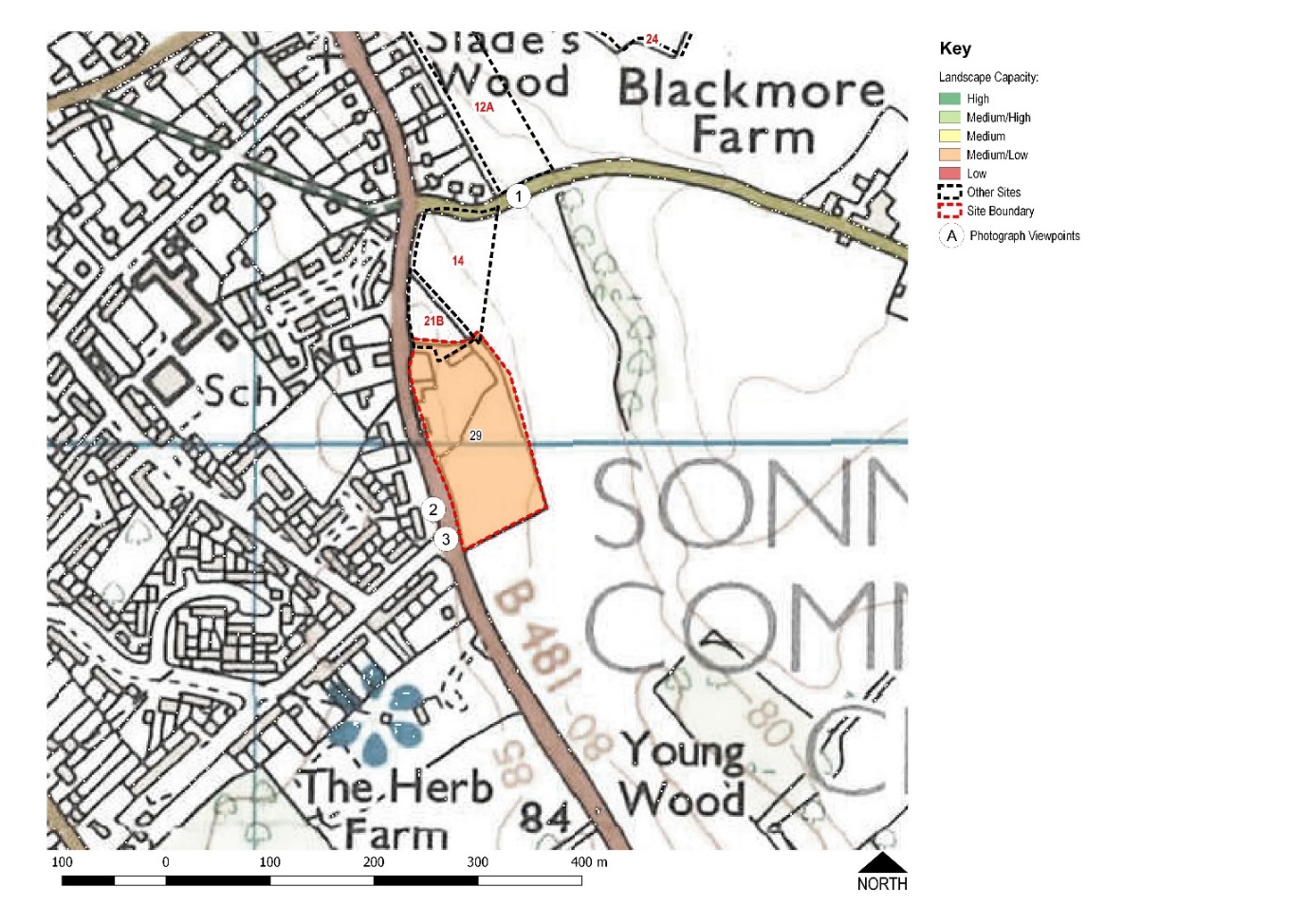 The 1.5 hectare SON 29 site is part garden and part paddock. The paddock is in the AONB.Access is from Peppard Road (B481).The independent consultant states that the capacity of SON 29 is constrained by:The negative effect on the settlement pattern through the intensification of housing on the eastern side of Peppard RoadThe visual prominence of the site’s external treesThe site’s location within and adjacent to the AONB and the potential harm to its special qualitiesHowever, given that the site is well contained by its boundary vegetation and already contains a house, a very limited amount of development could be accommodated in the northern part of the site.  The southern part of the site should remain undeveloped to avoid harm to the AONB and sprawl of the settlement pattern.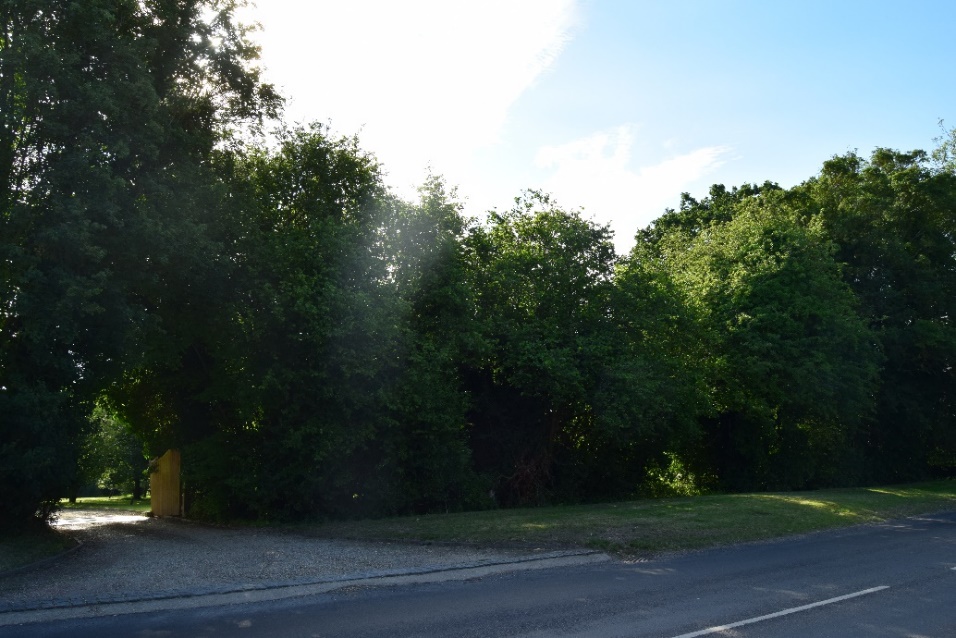 NOT RECOMMENDED FOR DEVELOPMENTSummary of RecommendationsThe following sites were put forward for development consideration by landowners:Site NumberLocationAreaNP Working Party RecommendationsSON 1Behind Orchard Avenue and Woodlands Road6.2 ha of Local Green Space within the AONBNot recommended for developmentSON 12aOff Blackmore Lane and behind Peppard Road houses0.9 ha of agricultural land within the AONBNot recommended for developmentSON 12bOff Blackmore Lane1.3 ha of agricultural land within the AONBNot recommended for developmentSON 21aCorner of Blackmore Lane and Peppard Road0.7 ha of agricultural land within the AONBNot recommended for developmentSON 21bPeppard Road, opposite Red House Drive0.3 ha of unused land adjacent to the AONBNot recommended for developmentSON 22Blounts Court Road, opposite Blounts Farm 0.9 ha of agricultural land within the AONBNot recommended for developmentSON 23Widmore Lane, currently Johnson Matthey car park0.7 ha of hard surface land within the AONB but used as a car park for decadesRecommended for 2 and 3 bedroom housing developmentSON 24Blounts Court Road and Widmore Lane3.4 ha of agricultural land within the AONBNot recommended for developmentSON 26Kennylands Road, opposite Hagpits House6.7 ha of agricultural land, not in the AONB but within the AONB setting Development restricted to 26 homes within SON 6 - already included in the existing Neighbourhood PlanSON 27Alpen Rose, Kennylands Road0.6 ha of house, garden and orchard, within the setting of the AONB Not recommended for developmentSON 29Reddish Manor, Peppard Road, opposite Westleigh Drive1.5 ha of garden and orchard, partly within the AONBNot recommended for development